102學年度教學績優教師心得特殊教育學系  老師1.個人簡介資料自述個人資質普通，就讀的也不是學風鼎盛的學校，然從小遇到許多不是名師卻能用心教導、關懷學生的好老師，這些好老師們的關懷與指導，溫暖振奮了一位生性內向，怯於表達的小男孩，因此自己很早前就立下志願，要以我的老師們為典範，回饋給更多的學子。個人教學經驗峰迴路轉，原本只是國、高中教師，而後有機會至大學任教，擔任過學前、特教、科教等系所專、兼任教師，從幼兒到研究生，幾乎接觸過各級教育階段的大大小小孩子。自己的學習歷程因緣際會橫跨了自然科學與人文科學兩種不同典範領域，然我們社會對於學習這回事卻常常把自己侷限在某一象限內，對另外一邊的領域置之不理、漠不關心，這樣只偏頗一邊的學習現象是很可惜、危險的狀況，殊不知錯綜複雜的社會現象中，兩種能力都需要具備才能做出正確合宜的判斷。在大學教書比中小學有彈性之處在於有較高的課程規劃的主導權，個人在屬於較人文科學取向的特教系服務，思考的是如何喚回這群未來的師資生學習的熱情，擁有人文關懷與科學理性思考之多重能力，唯有對教育有熱情，兼備足夠深度與廣度的人文與科學知能之師資，才可能有進步的教育，期許國立嘉義大學畢業的學生，未來都是人文與科學素養兼具的社會中堅份子。2.教學心得分享在嘉義大學，每位教師都是用心盡責的優秀教師，能代表系上獲此一榮譽很驚喜，這不是一己之力可成，實屬系上所有師生的努力成果，感謝系上主任、師長們的指導與推薦，學校長官與行政同仁的支持，院、校評審委員的賞識與同學們的回饋。雖然每個學院各系學科性質不盡相同，但成功、有效的教學是有共同的元素與經驗，每次的教師分享都是「找靈感、借創意」的機會，可以發現自己還有哪些不足處需成長，也分享了這些優秀教師如何走出教學上的困頓，發覺自己原來不孤單，這些都是共同的歷程。教學不外乎教師、學生、教材、環境、評量，身為教師的我們，除了需具備學科知識（CK）、一般教育知識（PK）外，還有所謂的學科教學知識（Pedagogical content knowledge」（Shulman,1987），這是有關「教什麼」、「如何教」的各種知能，包括對該科課程目標與信念、教材結構、教材選擇方法、教材內容的各種呈現方式、學生學習該科的認知方式、該科特有的教學方法、傳授某項內容的教學策略、該科特有的教學資源與教具運用、該科特有的教學評量方法等，這樣的知能在每個老師身上都是獨一無二的，無法完全移植過來，但可利用「分享」、「觀摩」縮短成長時間，透過「實踐」發展出屬於自己的學科教學知識，因此教學省思、教學回饋、向前輩師長的請益、研討會發表與分享……，都是幫助自己繼續成長的方式。站在講台上，也不是一路順遂，曾在課堂上因要求報告品質但學生達不到還頂嘴而生氣訓了學生，結果學生在期末教學評量上就藉機修理老師，說老師情緒控制不佳……，使得自己好些年不願再去看教學評量結果，但也有前輩師長、用心的學生鼓勵提醒了我，不要因為少數學生的不成熟，而錯過大多數學生給你的正向回饋、肯定與感謝，這樣的挫折經驗也讓自己省思，下次遇到類似狀況，有沒有更好的策略來應對，此時更能深刻體會到，開放溝通的態度，關心尊重鼓勵回饋，避免直接指責，私底下溝通……這些原則的重要性與必要性。展望未來，在教職難求的今日，本系學生入學素質、求學態度與企圖心……，皆無法與當年比擬，在面臨「無動力世代」的嚴峻情勢下，面對的學生是缺乏動機、被動、受創的學習經驗，教師更需要因應學生特質、社會環境……，運用數位時代資源快速傳遞的特色，規劃好教學設計與評量，營造學習的氛圍。因此像透過閱讀指定材料，撰寫心得以達課前預習之效，要求且確實執行上課準時出席、作筆記、課後複習、準時交作業、能與他人有效合作……，課堂中不缺課、不提早離席，不吃東西、不玩手機、不聊天、不睡覺……，這些教與學的基本態度與要求，要能因應時代變遷要有新思維與作法，這是今日教師要能持續成長與面臨的挑戰。學歷經歷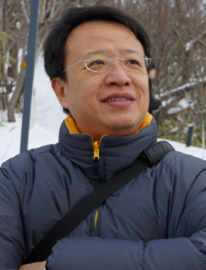 國立高雄師範大學特殊教育博士國立高雄師範大學科學教育碩士國立彰化師範大學物理系學士大學講師、助理教授高中物理教師國中理化、地球科學教師